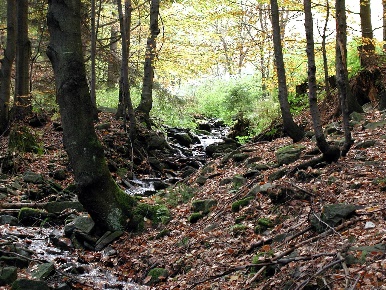 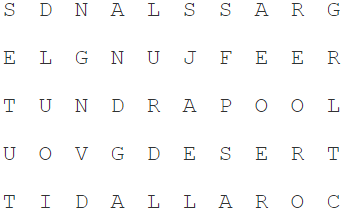 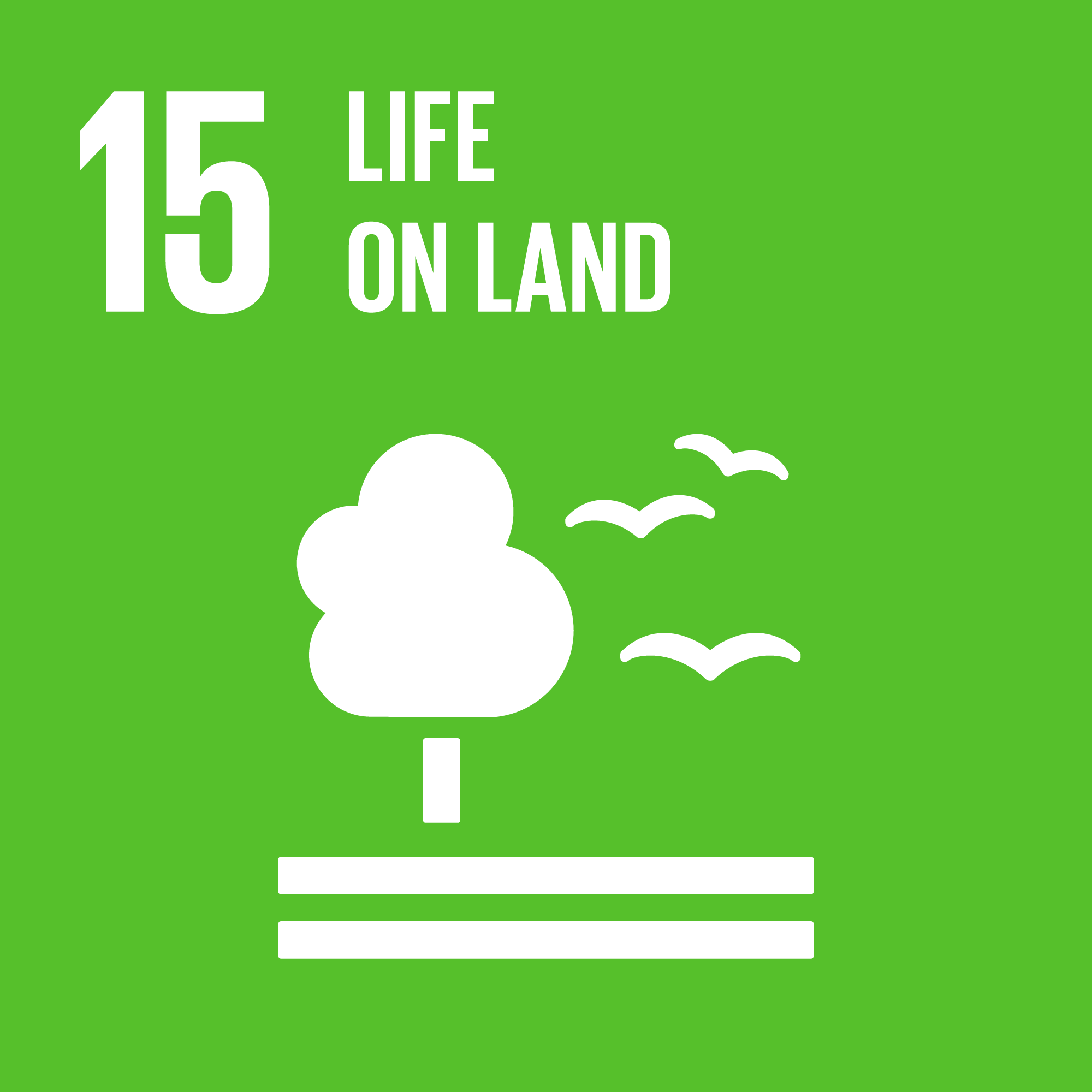 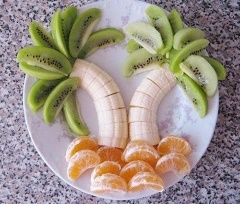 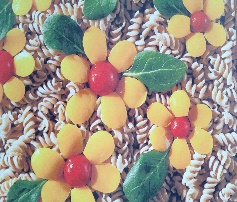 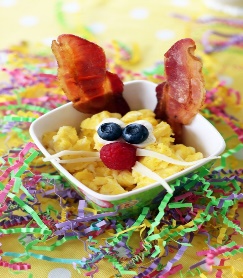 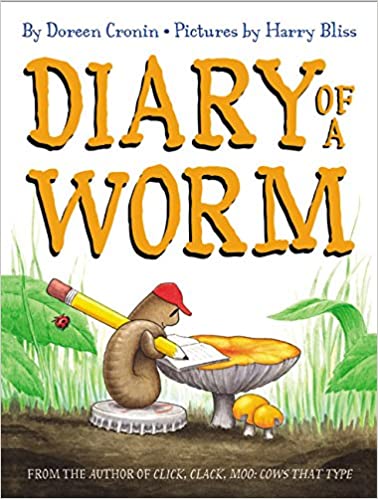 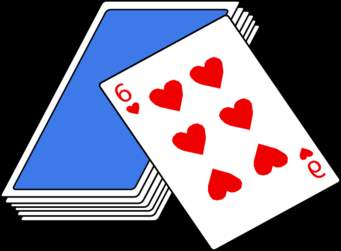 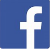 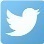 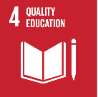 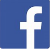 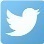 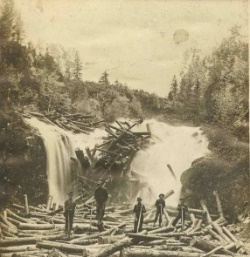 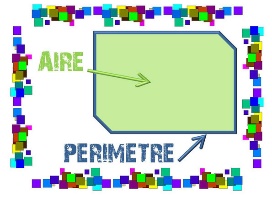       Après avoir observé attentivement votre 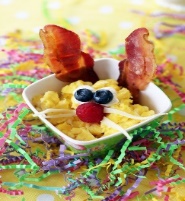 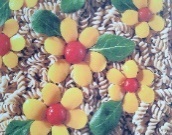 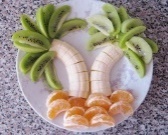 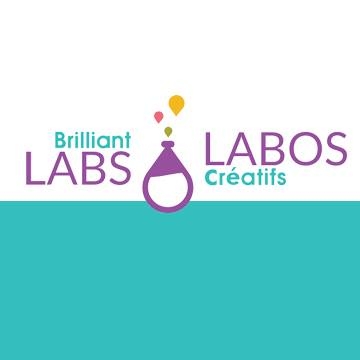 habitat, dessinez un tableau  organiser vos observations. Combien d’espèces différentes d’êtres vivants avez-vousvu? Combien de chacun ? À quoi ressemblaient-ils ? (écris ou dessine ce que tu as observé) Comment était leur habitat? Sois descriptif et utilise tous vos sens en toute sécurité.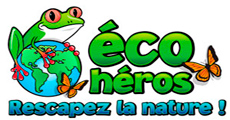 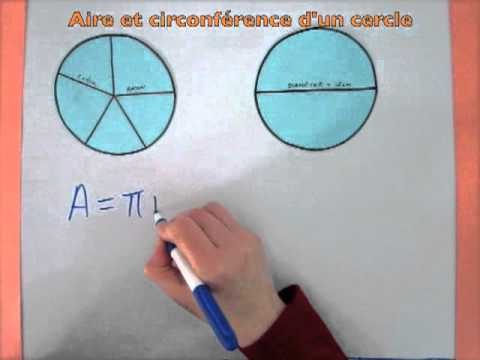 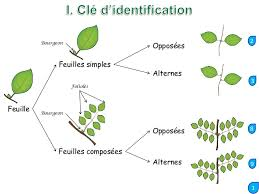 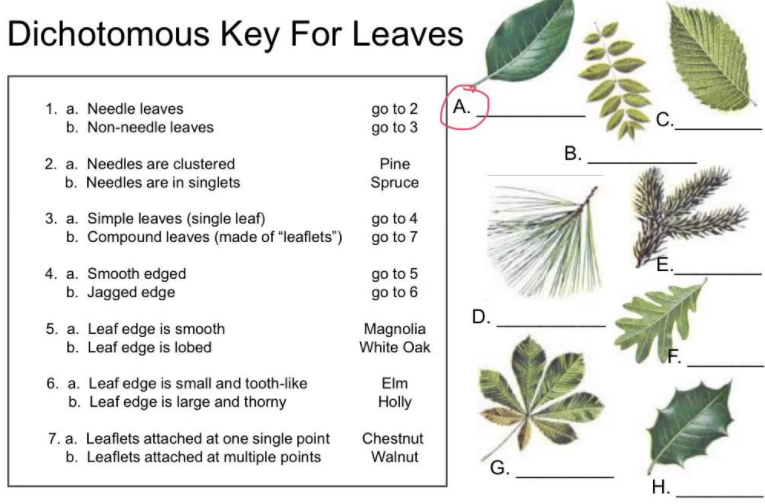 